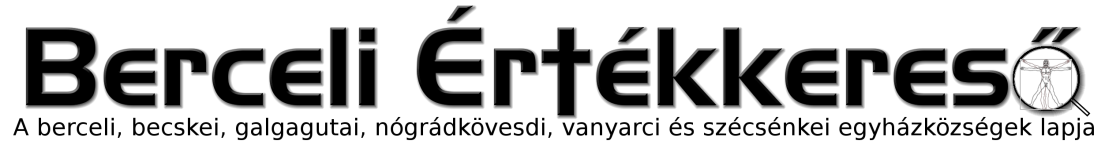 V. évf. 54. szám Advent 4. vasárnapja	2018. december 23.A Szentáldozásról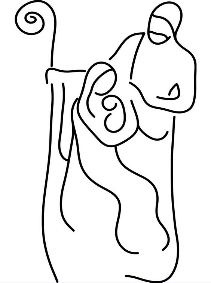 Buzdítjuk a híveket, hogy rendszeresen – lehetőleg minden szentmisén, amin részt vesznek – járuljanak szentáldozáshoz, mert a szentség nemcsak hogy egyre szorosabban kapcsol Krisztushoz és az Ő Egyházához, hanem teljessé teszi a II Vatikáni Zsinat által oly annyira óhajtott „tudatos, tevékeny és gyümölcsöző részvételünket” (SC 11) a liturgián.Áldozásnál mikor a pap felmutatja az Oltáriszentéget ezt mondva: „Krisztus teste”, a hívő válaszolja: „Ámen.”Két szín alatti áldozásnál (mikor a pap belemártja a borba az ostyát) csak nyelvre van lehetőség áldozni. Egy szín alatt lehet kézbe és nyelvre áldozni. Kézbe áldozásnál ne legyen Rózsafüzér a kezünkben és ügyeljünk arra, hogy a legapróbb morzsát is magunkhoz vegyükA szentáldozás feltételei (ezek szükségesek, hogy valaki áldozzon a szentmisén):-Az illető már volt elsőáldozó.-A megszentelő kegyelem (lat. gratia sanctificans) állapotában van, vagyis legutolsó gyónása óta nem követett el súlyos bűnt; ha igen, szükséges, hogy előbb elvégezze szentgyónását.-Szentáldozás előtt legalább egyórás böjtöt tartott. (Aki Szentmisén cukorkát szopogat ezzel megtöri a szentségi böjtöt, és nem áldozhat.)-Naponta kétszer lehet áldozni, a második alkalommal csak akkor, ha teljes Szentmisén vesz részt.-Nincsen egyházi tilalom (lat. interdictum) állapota alatt. Tilalom alá az esik, aki életvitel szerűen együtt él párjával úgy, hogy nincsen vele összeházasodva. Amennyiben a pár vállalja az ún közös ágytól és asztaltól való távolmaradást, úgy ideiglenesen pl. a jegyesség idejére felmentést kaphat az egyházi tilalom alól. Az egyházi tilalom alatt álló személyt nem lehet szentgyónásban feloldozni sem, és a többi hívőnek figyelmeztetnie kell őt és plébánosát erről az állapotról.A béke rítusárólRómában az Istentiszteleti és Szentségi Fegyelmi Kongregáció 2014. június 8-ai, pünkösdvasárnapi keltezéssel Ferenc pápa által jóváhagyott és megerősített körlevelet adott ki a szentmise békerítusáról.A dokumentum alapján felhívom a figyelmet arra, hogy a béke átadása a főcelebráns részéről csak a közvetlen mellette álló felé, kézfogással történjen, akik szintén ugyanezen módon adják tovább a béke jelét a szomszédjuknak. A főcelebráns továbbá ügyeljen arra, hogy a kézfogás során az oltárt ne hagyja el! A hívektől kérem, hogy csak a szomszédjukkal fogjanak kezet, hiszen a béke ritust közvetlen a szentáldozás követi, amely méltó összeszedettséget igényel mindenkitől. A Miatyánk alatt éppen ezért nem fogjuk meg egymás kezét, csak a „Köszöntsétek egymást a béke jelével!” felszólításra nyújtjuk a kezünket a mellettünk levőnekTérdhajtás a Szentmisén karácsonyi időbenKarácsonyi időben minden misében mindnyájan letérdelnek a Hitvallás e szavaira: „Megtestesült a Szentlélektől, született Szűz Máriától és emberré lett” ill. „Ki fogantatott Szentlélektől, született Szűz Máriától”. Két térdre ha éneklik, egy térdre, ha mondjuk a hitvallást.HIRDETÉSEKBercelen a 3. csoport takarít.HITTANVERSENY utolsó feladványa! Vasárnap, a fél 9-es mise után átvehetők a lapok.2018.12.24.	H	17:00	Pásztorjáték, majd Vigíliai Szentmise a Galgagutai TemplombanSZENTESTE		20:00	Pásztorjáték, majd Igeliturgia a Nógrádkövesdi Templomban		21:00	Vigíliai Szentmise a Szécsénkei Templomban		22:00	Igeliturgia a Becskei Templomban		23:00	Karácsonyi zenés áhítat a Berceli Templomban2018.12.25.	K	00:00	Éjféli mise a Berceli TemplombanKARÁCSONY	08:30	Pásztorok miséje a Berceli TemplombanUrunk		10:30	Igeliturgia a Galgagutai Templombanszületése		10:30	Ünnepélyes Igeliturgia a Becskei Templomban (RobiAtya)Parancsolt		12:00	Ünnepi Szentmise a Nógrádkövesdi Templombanünnep!!!		12:00	Igeliturgia a Szécsénkei Templomban2018.12.26.	Sz	08:30	Szentmise a Berceli TemplombanKARÁCSONY	09:00	Igeliturgia a Vanyarci TemplombanMÁSNAPJA		10:30	Szentmise a Galgagutai TemplombanSzent István		10:30	Igeliturgia a Becskei Templombanelső vértanú		12:00	Igeliturgia a Nógrádkövesdi Templomban		12:00	Ünnepélyes Igeliturgia a Szécsénkei Templomban (Robi Atya)		17:00	Filmklub a Berceli Plébánián: Charles Dickens: Karácsonyi Ének2018.12.27.	Cs	17:30	Szentségimádás a Berceli Templomban2018.12.28.	P	08:30	Szentmise a Berceli Templomban (EWTN, BonumTV)2018.12.29.	Sz	10:00	Szekeres Antalné Mária temetése Becskén		15:30	Szentmise a Vanyarci Templomban –Családok megáldása		17:00	Szentmise a Berceli Templomban2018.12.30.	V	08:30	Szentmise a Berceli Templomban – Családok megáldásaSzent		10:30	Igeliturgia a Galgagutai TemplombanCsalád		10:30	Szentmise a Becskei Templomban – Családok megáldásaVasárnap		12:00	Igeliturgia a Nógrádkövesdi Templomban		12:00	Szentmise a Szécsénkei Templomban– Családok megáldása		14:30	Ifjúsági kirándulás Budapestre az Űrdongó c. film megtekintésére2018.12.31.	H	15:00	Év végi hálaadás a Nógrádkövesdi Templomban (Szandai Róbert)Szent I.		15:00	Év végi hálaadás a Becskei TemplombanSzilveszter		16:30	Év végi hálaadás a Galgagutai Templomban (Szandai Róbert)pápa		16:30	Év végi hálaadás a Szécsénkei Templomban		18:00	Hálaadó szentmise a Berceli Templomban		20:00	Ifjúsági szilveszterezés a Szent Miklós Közösségi Házban2019.01.01.	K	08:30	Szentmise a Berceli TemplombanSzűz Mária		10:30	Szentmise a Galgagutai TemplombanIsten Anyja		10:30	Igeliturgia a Becskei TemplombanParancsolt		12:00	Szentmise a Nógrádkövesdi Templombanünnep!!!		12:00	Igeliturgia a Szécsénkei TemplombanHivatali ügyintézés: Római Katolikus Plébánia 2687 Bercel, Béke u. 20.tel: 0630/455-3287 web: http://bercel.vaciegyhazmegye.hu, e-mail: bercel@vacem.huBankszámlaszám: 10700323-68589824-51100005